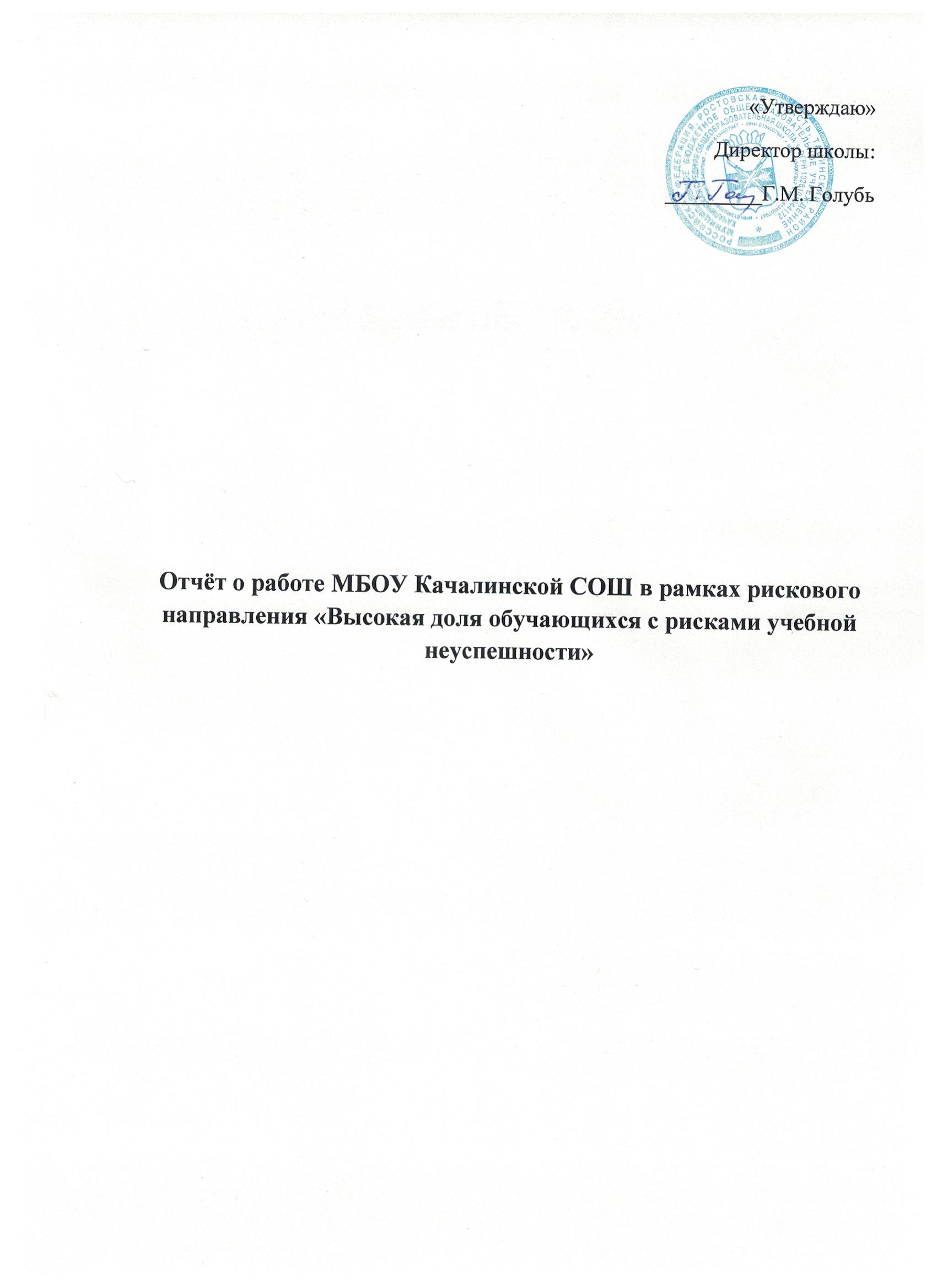       Работа всего педагогического коллектива МБОУ Качалинской СОШ направлена на  ликвидацию пробелов у учащихся в обучении, создание условий для успешного индивидуального развития ученика.    Для реализации мероприятий «Дорожной карты» реализации программы по устранению фактора риска «Высокая доля обучающихся с рисками учебной неуспешности» в нашей школе система повышения квалификации учителей работает системно и эффективно: все учителя - предметники (100%) прошли курсы по своим предметам.                                                          https://kachalin.obr-tacin.ru/deyatelnost/500/2193-povyshenie-kvalifikatsii-pedagogicheskikh-rabotnikov В нашей школе обучаются 2 ученика с ОВЗ. Для успешного  обучения и воспитания нашими педагогами пройдены курсы по реализации инклюзивного образования обучающихся с ОВЗ в общеобразовательной школе. Для эффективного использования современных образовательных технологий и интерактивных сред электронного обучения в организации образовательного процесса в школе учителя один раз в три года проходят  такие курсы по программе дополнительного профессионального образования.  Обучение тесно связано с воспитательным процессом. Из 10 классных руководителей – 8  человек (80%) в 2022 году успешно окончили курсы классных руководителей в Межреспубликанском институте повышения квалификации и переподготовке кадров при Президиуме ФРО «Роль исторического знания и патриотического воспитания. Обеспечение участия родителей в мероприятиях Минпросвещения РФ в 2022 году, в объеме 72 часа. Администрация школы: директор школы и заместитель директора по учебно-воспитательной работе  с 24.01.2022 по 18.02.2022 успешно прошли обучение по проблеме «Управление системными изменениями в современной школе. Деятельность управленческих команд» в «Ростовском институте повышения квалификации и профессиональной переподготовки работников образования» в объеме 108 часов.                              Вывод: уровень профессиональной квалификационной подготовки педагогического коллектива позволяет  решить  поставленную задачу: снизить долю обучающихся  с рисками учебной неуспешности.       Первым этапом работы была диагностика обучающихся с трудностями в обучении, анализ текущей успеваемости. Продиагностированы: 66 обучающихся.                                                                                                                                             Выводы: Ученики, находящиеся в группе риска имеют проблемы по основным предметам учебной программы. Основные причины не успеваемости: особенности нервной системы, низкая мотивация, не достаточная работа родителей и учителя. Для повышения качества обучения, отстающие дети больше занимаются с родителями, получают дополнительные задания, учитель повышает мотивацию к обучению путем поощрения успехов.  В обновленный «банк данных» учащихся с рисками учебной неуспешности вошли 10 человек: 2 класс-1ч.,4 класс-2ч., 5 класс- 2ч.,6 класс-2ч.,7 класс-2ч.,8 класс-1ч.По результатам проведения проведенного контроля знаний были проведены ШМО. https://kachalin.obr-tacin.ru/deyatelnost/500/2192-protokol-zasedaniya-shmo-uchitelej-gumanitarnogo-tsikla Каждый учитель-предметник составил планы индивидуальной работы по ликвидации пробелов в знаниях обучающихся.План индивидуальной работы  на 2 полугодие 2021-2022 у г. с обучающимся  7 и 8 классов с рисками учебной неуспешности, учителя математики МБОУ Качалинской СОШПлан индивидуальной работы на 2 полугодие 2021-2022 учебного года   с обучающимися 5 и 6  классов с рисками учебной неуспешности по русскому языку учителя  русского языка МБОУ Качалинской СОШ   По основным предметам учителями-предметниками были составлены индивидуальные образовательные маршруты.https://kachalin.obr-tacin.ru/deyatelnost/500/2194-individualnyj-obrazovatelnyj-marshrut-dlya-uchashchegosya      В соответствии с планом работы школы, в целях  повышения текущей и итоговой учебной успеваемости администрацией школы  в мае месяце были посещены уроки математики, русского языка и литературы, биологии, географии в 5 – 8 классах, проверены классные журналы, проведены индивидуальные беседы с учителями-предметниками.   В рамках данного контроля  была произведена проверка системы опроса и организации урочной и внеурочной работы учителей-предметников со слабоуспевающими учащимися.  Из анализа посещенных уроков, проверки классных журналов и индивидуальных бесед было выявлено, что учителя – предметники с целью ликвидации пробелов в знаниях слабоуспевающих школьников планируют урочную и внеурочную работу с учащимися. Они имеют список слабоуспевающих учащихся, план индивидуальной работы с данными учащимися, знают имеющиеся пробелы в знаниях конкретного ученика, по мере организуют индивидуальные дополнительные занятия после уроков, поддерживают связь с родителями, привлекая их к занятиям с ребенком дома.    Так, учителя русского языка и литературы используют в работе со слабоуспевающими учениками:- домашняя работа включает более легкое задание, но никогда не запрещено трудиться дома наравне с сильными учащимися, что позволяет ученику ощущать себя полноправным участником учебного процесса;- после уроков занятия со слабыми учащимися тогда, когда такому ученику временного урочного пространства недостаточно, на эти занятия выносятся вопросы практического характера.  Проверка журналов показывает, что учителя планируют опрос слабоуспевающих, накопляемость оценок хорошая.     Учителя математики делят класс на три группы, чтобы дифференцировать задания по уровню знаний, сформированности умений и навыков, а также способов познавательной деятельности. В третью группу входят обучающиеся с большим трудом и не всегда в полном объеме усваивающие изучаемый материал после длительной тренировки. Эти школьники не могут выделить все необходимые элементы в изучаемом материале (воспроизводят лишь отдельные их них), не в состоянии уяснить сущность отношений между ними, установить связь, с большим трудом обобщают материал, отличаются инертностью мышления, не могут руководствоваться теоремами даже в знакомой ситуации. Для них крайне важно, а зачастую и просто невозможен переход от одного мышления к другому, поэтому необходимы дополнительные занятия после уроков.    Организовать работу в целях развития познавательной активности слабоуспевающих учащихся – это подобрать такие задания, которые повышают активность в процессе восприятия, осмысления нового материала, оказывающие школьникам оперативную помощь в процессе первичного закрепления материала, обучающие приемам рациональной умственной деятельности, способствующие систематизации и совершенствованию знаний. Учителя используют такие задания:- задания с наличием образца выполнения (вначале полный, подробный образец, потом образец с сокращенной системой операций, затем выполнение без образца, учащийся сам воспроизводит образец, с которым уже работал, и выполняет задания);- задания со вспомогательными вопросами. Вопросы могут быть направлены на воспроизведение теоретической информации, а также практических умений и навыков. Цель использования таких вопросов – помочь учащемуся вспомнить знания, которые являются необходимой основой для выполнения задания;- задания с сопутствующими указаниями, инструкциями. В начале изучения теоретического положения могут использоваться задания с указаниями, разъяснениями, которые должны способствовать усвоению изучаемого материала.     Учитель географии на уроках выделяет слабоуспевающих в отдельную группу, с которой работа проводится следующим образом: после объяснения учителя вызываются более подготовленные учащиеся, затем идет фронтальная групповая работа, потом самостоятельная работа, проверяемая и корректируемая учителем. На дом предлагаются задания минимального обязательного уровня.     После уроков проводятся консультации по мере необходимости.  Проверка журналов показывает, что планируется опрос слабоуспевающих, накопляемость оценок хорошая.    Учитель биологии для ликвидации пробелов в знаниях слабоуспевающих школьников в своей системе работы использует:- дополнительные занятия по графику;- индивидуальные, дифференцированные задания на уроке;- творческие задания для создания ситуации успеха.  Учителя начальных классов в работе со слабоуспевающими учащимися используют:- на уроке: индивидуальные, дифференцированные задания, тесты, карточки, устные и письменные задания;- во внеурочное время: дополнительные занятия по графику, выполнение творческих заданий;- в работе с родителями: беседы, советы по улучшению успеваемости, рекомендации по контролю за выполнением домашнего задания.       В сентябре 2022 года учителями-предметниками проведены входные контрольные работы по основным разделам учебного материала за предыдущий класс. В результате этой работы были выявлены пробелы, которые требуют быстрой ликвидации путем дифференцированного подхода и индивидуальной работы.     Кроме этого были выяснены причины отставания слабоуспевающих учащихся через беседы со школьными специалистами: учителями- предметниками, родителями, ребенком. После ликвидации пробелов в знаниях, выявленных в ходе контрольных работ, мониторингов в течение года запланирован повторный контроль знаний.   В мае месяце в 5, 6, 7 классах были проведены открытые уроки с использованием современных образовательных технологий.Выводы:1.Учителя-предметники:- с целью ликвидации пробелов в знаниях слабоуспевающих школьников используют различные формы и методы работы на уроке и во внеурочное время;- эпизодически используют карточки – подсказки;- не регулярно используют информационные технологии и мультимедийные средства в работе со слабоуспевающими учащимися.Рекомендации:1.Учителям-предметникам для усиления эффективности работы со слабоуспевающими учащимися:- в системе и регулярно использовать информационные технологии, карточки-подсказки, разно уровневую дифференциацию на всех этапах урока;- планировать и систематически проводить индивидуальную работу со слабыми учащимися во внеурочное время, строго вести учет пробелов в знаниях каждого слабого ученика;- всем учителям продумать формы опроса с целью накопления оценок по предметам.№                   п/пКод (ФИ)Код (класс)1ЛА022АД043ЗА044ВА055КА056ТС067ТС068ДТ079ЩД0710ЗД08№ п\пФ. И. О. обучающегосяПричинынеуспеваемостиТематика занятийСроки1.ЗД-8 классПробелы в знаниях по некоторым учебным темам программы1.Решение задач на проценты2.Решение простейших геометрических задач3.Решение простейших уравненийВторник- 07ч. 45 мин. -08ч. 30 мин.Ежедневно в течение уроков2.ДТ-7 классПробелы в знаниях по некоторым учебным темам программы1.Решение задач на проценты2.Решение простейших геометрических задач3.Решение простейших уравненийСреда- 07ч. 45 мин. -08ч. 30 мин.Ежедневно в течение уроков3.ЩД-7 классПробелы в знаниях по некоторым учебным темам программы1.Решение задач на проценты2.Решение простейших геометрических задач3.Решение простейших уравненийЧетверг- 07ч. 45 мин. -08ч. 30 мин.Ежедневно в течение уроков№ п\пФ. И. обучающегосяПричинынеуспеваемостиТематика занятийСроки1ВА-5 класс Пробелы в знаниях по некоторым учебным темам программы«Орфография»«Пунктуация»1.Индивидуальные карточки на уроке2.Разноуровневые задания3.Дифференцированный контроль знаний.4.Контрольные работы5.Тестирование с использованием ИКТ6.Работа с дневником и тетрадью7.Консультации для родителей 8.Создание ситуации успеха на урокеЧетверг- 07ч. 45 мин. – 08ч. 30 минЕжедневно в течение уроков2КА-5 класс Пробелы в знаниях по некоторым учебным темам программы«Культура речи»«Творческое задание»1.Работа с текстом2. Разноуровневые задания3.Дифференцированный контроль знаний.4.Творческие задания5.Тестирование с использованием ИКТ6.Работа с дневником и тетрадью7.Консультации для родителей 8.Создание ситуации успеха на урокеСреда- 09ч. 10 мин. -09ч. 30 мин.Ежедневно в течение уроков3ТС-6 класс Пробелы в знаниях по некоторым учебным темам программы«Орфография»«Пунктуация» «Творческое задание»1.Работа с текстом2. Разноуровневые задания3.Дифференцированный контроль знаний.4.Творческие задания5.Тестирование с использованием ИКТ6.Работа с дневником и тетрадью7.Консультации для родителей 8.Создание ситуации успеха на урокеЧетверг- 07ч. 45 мин. -08ч. 30 мин.Ежедневно в течение уроков4ТС-6 классПробелы в знаниях по некоторым учебным темам программы«Орфография»«Пунктуация»1.Индивидуальные карточки на уроке2. Разноуровневые задания3.Дифференцированный контроль знаний.4.Контрольные работы5.Тестирование с использованием ИКТ6.Работа с дневником и тетрадью7.Консультации для родителей 8.Создание ситуации успеха на урокеВторник - 07ч. 45 мин. – 08ч. 30 минЕжедневно в течение уроков